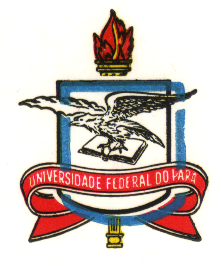 Universidade Federal do ParáInstituto de Letras e ComunicaçãoFaculdade de ComunicaçãoEstudo de Temas Amazônicos II(2015)Prof. Dr. Fábio Fonseca de CastroPrograma do cursoHorário2ª e 4a feiras - 10h20-12h00EmentaA disciplina visa discutir a diversidade cultural amazônica em seu processo histórico. Partiremos de uma compreensão da formação econômica e social da região para compreender seus processos socioculturais. Diversos sentidos se conectam nesse percurso: imaginário, mito, símbolo, imaginação, sensibilidade. Compreendendo o processo espaço-temporal, procuraremos identificar as grandes aberturas da experiência social amazônica em sua inteligência: as letras, as artes, a música, os saberes tradicionais, os tecidos midiáticos, as experiências de sociabilidade.AvaliaçãoArtigo final da disciplina: 60% (6 pontos)Participação nas aulas e nos seminários: 20% (2 pontos)Frequência e pontualidade às aulas: 20% (2 pontos)OBS: exige-se um mínimo de 70% de frequência pontual às aulas.ProgramaParte I – História1. Economia e sociedade na Amazônia colonial: da conquista do território ao ciclo pombalino (1616-1770)2. Economia e sociedade na Amazônia em crise: A falência da economia pombalina, a guerra civil cabana e a grande estagnação (1770-1870)3. Economia e sociedade na Amazônia durante o ciclo do Látex (1870-1920)4. Crise e reestruturação endógena da economia e da sociedade amazônica no século XX (1920-1970).5. Os processos contemporâneos: a fronteirização da Amazônia (1970-2015)Parte II – Cultura6.  Perspectivas etnográficas sobre a Amazônia contemporânea.7. Fontes, raízes e tecidos da «identidade» amazônica. A cena cultural paraense, de seus primórdios ao modernismo.8. A transição moderna.  A cena cultural paraense entre 1950 e 1970.9. A moderna tradição amazônica. Cenas culturais paraenses entre 1970 e 2000.10. Ressurgimentos identitários na Amazônia contemporânea.Bibliografia(Outros títulos serão acrescentados posteriormente)COSTA, Francisco de Assis (ET allii). O Círio de Nazaré: Economia e Fé (Relatório Final). Belém, Núcleo de Altos Estudos Amazônicos, UFPA, 2008. In: Revista da Associação Nacional dos Programas de Pós-Graduação em Comunicação, 2007, p. 2/17.GABBAY, Marcello. O tecnobrega no contexto do capitalismo cognitivo: uma alternativa de negócio aberto no campo performático e sensorial. LACERDA, Franciane Gama. “Corrente de piedade”: Caridade e migração cearense para a Amazônia (Séculos XIX-XX). In: Boletin Americanista, ano LVIII, no. 58, Barcelona, 2008, p. 133-146.LIMA, Deborah de Magalhães. A CONSTRUÇÃOHISTÓRICA DO TERMO CABOCLOSOBRE ESTRUTURAS E REPRESENTAÇÕES SOCIAIS NO MEIO RURAL AMAZÔNICO. In: NovosCadernos NAEA vol. 2, no 2 - dezembro 1999.OLIVEIRA, Adélia Engrácia de. Amazônia: Modificações culturais e sociais decorrentes do processo de ocupação humana (secs. XVII a XX). In: Boletim do Museu Paraense E. Goeldi, série Antropologia 4(1), 1988, p.  65-116. 